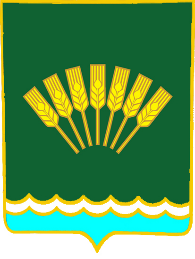 ҠAPAP                                                                              ПОСТАНОВЛЕНИЕ31 октябрь 2018 й.                                   № 53                     31 октября 2018 г.Об отмене постановления сельского поселения Тюрюшлинский сельсовет муниципального района Стерлитамакский район Республики Башкортостан от 30 декабря 2014 года № 36 «Об утверждении правил обращения с отходами производства и потребления в части осветительных устройств, электрических ламп, ненадлежащие сбор, накопление, использование обезвреживание, транспортирование и размещение которых может повлечь причинение вреда жизни, здоровью граждан, вреда животным, растениям и окружающей среде на территории сельского поселения   Тюрюшлинский сельсовет муниципального района Стерлитамакский район Республики Башкортостан»                В целях приведения в соответствие с федеральным законодательством в сфере обращения с отходами производства и потребления в части осветительных устройств, электрических ламп, ненадлежащие сбор, накопление, использование, обезвреживание, транспортирование и их размещение на территории сельского поселения Тюрюшлинский сельсовет муниципального района Стерлитамакский район Республики Башкортостан, руководствуясь Федеральным законом от 6 октября . № 131-ФЗ «Об общих принципах организации местного самоуправления в Российской Федерации»,  частью 9 статьи 10 Федерального закона от  23.11.2009 № 261 «Об энергосбережении и о повышении энергетической эффективности и о внесении изменений в отдельные законодательные акты Российской Федерации» п о с т а н о в  л я ю:Отменить постановление сельского поселения Тюрюшлинский сельсовет муниципального района Стерлитамакский район Республики Башкортостан от  30 декабря 2014 года № 36 «Об утверждении правил обращения с отходами производства и потребления в части осветительных устройств, электрических ламп, ненадлежащие сбор, накопление, использование обезвреживание, транспортирование и размещение которых может повлечь причинение вреда жизни, здоровью граждан, вреда животным, растениям и окружающей среде на территории сельского поселения   Тюрюшлинский сельсовет муниципального района Стерлитамакский район Республики Башкортостан».  Обнародовать настоящее постановление на информационном стенде в здании администрации сельского поселения и разместить в установленном порядке на официальном сайте сельского поселения Тюрюшлинский сельсовет муниципального района Стерлитамакский район Республики Башкортостан в сети «Интернет».Контроль за исполнением настоящего постановления оставляю                   за собой.Глава сельского поселения	                 Р.Р. Мурзабаев